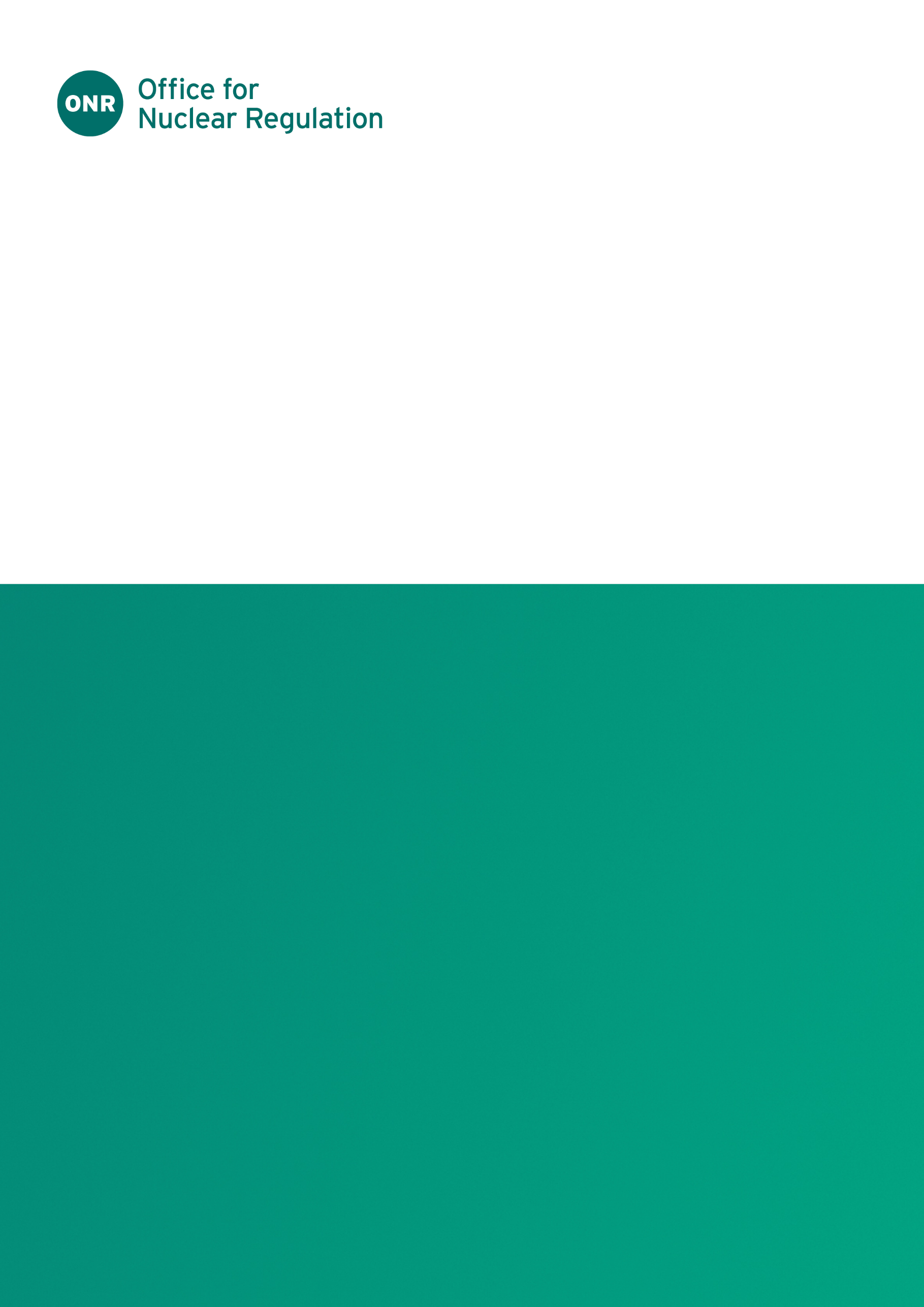 ONR Technical Inspection Guide (TIG)Professional Lead: Operational InspectionAuthored by – InspectorApproved by – Professional Lead – Operational InspectionIssue No.: Publication Date: Sep-23Next Major Review Date: Oct-28Doc. Ref.: NS-INSP-GD-029Record Ref. No.: 2020/209697Table  - Revision commentaryIntroductionMany of the licence conditions attached to the standard nuclear site licence require, or imply, that licensees should make arrangements to comply with regulatory obligations under the conditions. ONR inspects compliance with licence conditions, and also with the arrangements made under them, to judge the suitability of the arrangements made and the adequacy of their implementation. Most of the standard licence conditions are goal setting, and do not prescribe in detail what the licensees' arrangements should contain; this is the responsibility of the dutyholder who remains responsible for safety.Purpose and ScopeTo support inspectors undertaking compliance inspection, ONR produces a suite of guides to assist inspectors to make regulatory judgements and decisions in relation to the adequacy of compliance, and the safety of activities on the site. This Technical Inspection Guide (TIG) has been prepared as a guide to inspections performed by ONR inspectors during which they judge the adequacy of licence condition compliance arrangements and their implementation.The purpose of this guide is to facilitate a consistent approach to LC 29 inspection, and both clarify and provide advice to inspectors while carrying out their duties in this area.DefinitionsTable  – Table of DefinitionsLicence Condition 29: Duty to Carry Out Tests, Inspections and Examinations29(1) 	The licensee shall carry out such tests, inspections and examinations in connection with any plant (in addition to any carried out under LC 28 above) as ONR may, after consultation with the licensee, specify.29 (2)	The licensee shall furnish the results of any tests, inspections and examinations carried out in accordance with paragraph 1 of this condition to ONR as soon as practicable.Purpose of the Licence ConditionThe purpose of this licence condition is to enable ONR to require the licensee, by means of a formal specification, to perform tests, inspections and/or examinations of plant in addition to those required by LC 28 (examination, inspection, maintenance and testing), and to be provided with the results.The issue of such a specification is subject to ONR’s enforcement management guidance and procedures. LC 29 also requires ONR to consult the licensee before issuing such a specification.Guidance on Arrangements for Licence Condition 29LC29 does not place any duty on the licensee other than to comply with the terms of any specification issued by ONR. Moreover, it does not require the licensee to make or implement arrangements. Therefore, there is nothing concrete to inspect and inspection for the purposes set out in paragraph 1 would create unnecessary work for both inspectors and licensees.This does not apply to inspections necessary to secure compliance with any specification made under LC 29. Also, where ONR or licensee records indicate that such a specification is extant, compliance should be inspected as set out in the relevant Regulatory Issue Action Plan (for example, either in a specific inspection or through routine inspection under LC 28).ONR Technical Inspection Guide (TIG)Issue No.Description of Update(s)6Updated onto new template with minor changes to guidance Term/AcronymDescriptionLCLicence ConditionONROffice for Nuclear RegulationTIGTechnical Inspection Guide